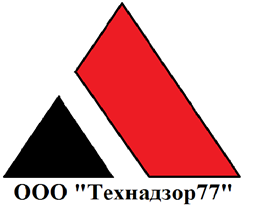 Тел. +7(495)792-82-23E-mail: 7928223@technadzor77.comТехнический отчет по комплексному обследованию электроустановки объекта «################» по адресу: ################################Заказчик     ООО «################»Исполнитель       ООО «Технадзор 77»(Договор № ################ от «15» апреля 2019 года).Генеральный директорООО «Технадзор 77»						Коржев Д.С.Ответственный исполнитель проведения строительной экспертизы Инженер ООО «Технадзор 77»################Г. Москва1. Общие выводы по результатам обследования.В результате проведения испытаний установлено, что электроустановка в объеме, представленном к испытаниям, не соответствует требованием НТД за исключением пунктов, указанных в ведомости дефектов.Проблема отключения холодильных установок связана с внешними факторами. Строительно-монтажные работы проводимые на территории музейного комплекса «################».Рекомендация по устранению проблемы отключения холодильных установок - Решение данной проблемы в установке источника бесперебойного питания типа Delta UPS–Семейство Amplon RT Series, Однофазные 5/6/10 kVA. Или аналогов2. Вводная часть.Объект строительного обследования: Электротехнические разводки (электроустановка) в помещении кафе по адресу: ################Сведения об испытательной лаборатории:Свидетельство о регистрации № ################ от 11.01.2019 г., выдано Федеральной службой по экологическому, технологическому и атомному надзору.Сведения об используемых при обследовании приборах и оборудовании.1. Измеритель параметров электробезопасности электроустановок MPI-520.,2. Термогигрометр ИВТМ-7.,3. Барометр М 67.,4. Измеритель сопротивления изоляции MIC-2500.,5. Комплект нагрузочный измерительный с регулятором тока РТ-2048-02.Характеристика обследуемого объекта:Электроустановка помещений кафе «################», площадью 310 м2 в составе: вводная и групповые линии и электроустановочные изделия. Термины и определения.Дефект критическийДефект, при наличии которого использование продукции по назначению практически невозможно или недопустимоСТО 17330282.27.010.001-2008 Электроэнергетика. Термины и определенияДефект значительный.Дефект, который существенно влияет на использование продукции по назначению и (или) на ее долговечность, но не является критическим. (СТО 17330282.27.010.001-2008 Электроэнергетика. Термины и определения).Дефект устранимыйДефект, устранение которого технически возможно и экономически целесообразно. (СТО 17330282.27.010.001-2008 Электроэнергетика. Термины и определения).Обследование объекта проводилось в два этапа и включало в себя:1. Визуальное обследование Анализ исполнительной/проектной документации и существующей схемы эл. установки., а также проверку соответствия электроустановки нормативной и проектной документации. 2. Инструментальное обследованиеПроверка наличия цепи между заземленными установками и элементами заземленной установки. (Протокол №3119-2), Приложение 1.Проверка сопротивления изоляции проводов, кабелей и обмоток электрических машин. (Протокол № 3119-3), Приложение 1.Проверка согласования параметров цепи «фаза-ноль» с характеристиками аппаратов защиты и непрерывности защитных проводников. (Протокол № 3119-4), Приложение 1.Проверка автоматических выключателей напряжением до 1000 В (Протокол № 3119-5), Приложение 1.Проверка и испытание выключателей автоматических, управляемых дифференциальным током (УЗО). (Протокол № 3119-6). Приложение 1.Цель обследования:Ответить на поставленные вопросы перед экспертизой:Причина постоянного отключения холодильной установки, связана с внутренними проблемами системы электрооборудования или с внешними факторами?3. Диагностическое обследованиеПри обследовании объекта выявлены следующие дефекты:Так же определено, что система электроустановок работает нормально. Отключение системы холодильных установок связано с внешними факторами. А именно проведение на территории музея «################» строительно-монтажных работ.4. Исследовательская часть.Ведомость дефектов, а также рекомендации по их устранению приведены в таблице 1.Таблица 1.5. Заключение по результатам исследований.1. Внести исправления в систему электроустановок согласно Таблице №1.2. Установить источники бесперебойного питания на ЩР1. Мощность 5кВА. Пример в приложение №2.№Элемент электрооборудования, электроустановкиНаименование дефекта1Электрические щитыМонтаж электрических щитов не соответствует предоставленной проектной документации2Электрические щитыОтсутствует маркировка вводной и отходящей линий3Электрические щитыНет маркировки проводников на шинах N и PE в соответствии с их принадлежностью к групповым линиям4Электрические щитыНа шине PE по 2 проводника крепится под один зажим5Электрические щитыУ части щитов отсутствует заземление металлических дверей6ЩР1; ЩР2отсутствует в дверце замок7Щит ЩУВ1Защитная оболочка кабелей и изоляция проводов касаются острых кромок корпуса щита8ЩР1Линия (ВВГнг 5х1,5) отходящая от автоматического выключателя QS1.4 (ВА47-29 Ihom=25А) не защищена от токов перегрузки96ЩОЛиния (ВВГнг 3х1,5) отходящая от автоматического выключателя QF1-3 (multi9 C60N Ihom=20А) не защищена от токов перегрузки105ЩОАЛиния (ВВГнг 3х1,5) отходящая от автоматического выключателя QF1-6 (multi9 C60N Ihom=20А) не защищена от токов перегрузки115ЩОЛиния (ВВГнг 3х1,5) отходящая от автоматического выключателя QF1-3 (multi9 C60N Ihom=20А) не защищена от токов перегрузки12с/узлыДополнительная система уравнивания потенциалов не выполнена13ЭлектропроводкаОтсутствует крышка клеммной коробки14Оконечные устройстваПод унитазом установлены розетки со степенью защиты IP-2015Оконечные устройстваНе ко всем оконечным устройствам обеспечен допуск16ИспытанияПри проверке наличия цепи между заземленными установками и элементами заземленной установки, выявлено не соответствие требованиям ПТЭЭП№/№
п./п.Элемент электрооборудования, электроустановки.Наименование дефектаМетод устранения12341Электрические щитыМонтаж электрических щитов не соответствует предоставленной проектной документацииВнести изменения в существующую проектную документацию. Дефект критический, устранимый2Электрические щитыОтсутствует маркировка вводной и отходящей линийНанести маркировку на вводную и отходящие линии. Дефект критический, устранимый3Электрические щитыНет маркировки проводников на шинах N и PE в соответствии с их принадлежностью к групповым линиямНанести маркировку. Дефект критический, устранимый4Электрические щитыНа шине PE по 2 проводника крепится под один зажимИзменить крепление добавлением дополнительных шин. Внести изменения в проектную документацию. Дефект критический, устранимый5Электрические щитыУ части щитов отсутствует заземление металлических дверейВосстановить заземление дверей. Заменив оборванный кабель. Дефект значительный, устранимый6ЩР1; ЩР2отсутствует в дверце замокУстановить на дверях замки. Дефект значительный, устранимый7Щит ЩУВ1Защитная оболочка кабелей и изоляция проводов касаются острых кромок корпуса щитаПереместить кабели так, что бы они ни касались острых кромок корпуса, если это невозможно, перемонтировать кабели заново. Дефект критический, устранимый8ЩР1Линия (ВВГнг 5х1,5) отходящая от автоматического выключателя QS1.4 (ВА47-29 Ihom=25А) не защищена от токов перегрузкиЗащитить линию от токов перегрузки. Дефект значительный, устранимый96ЩОЛиния (ВВГнг 3х1,5) отходящая от автоматического выключателя QF1-3 (multi9 C60N Ihom=20А) не защищена от токов перегрузкиЗащитить линию от токов перегрузки. Дефект значительный, устранимый105ЩОАЛиния (ВВГнг 3х1,5) отходящая от автоматического выключателя QF1-6 (multi9 C60N Ihom=20А) не защищена от токов перегрузкиЗащитить линию от токов перегрузки. Дефект значительный, устранимый115ЩОЛиния (ВВГнг 3х1,5) отходящая от автоматического выключателя QF1-3 (multi9 C60N Ihom=20А) не защищена от токов перегрузкиЗащитить линию от токов перегрузки. Дефект значительный, устранимый12с/узлыДополнительная система уравнивания потенциалов не выполненаВыполнить дополнительную систему уравнивания потенциалов. Дефект значительный, устранимый13ЭлектропроводкаОтсутствует крышка клемной коробкиУстановить крышку клеммной коробки. Дефект значительный, устранимый14Оконечные устройстваПод унитазом установлены розетки со степенью защиты IP-20Установить розетки со степенью защиты IPx5. Дефект критический, устранимый15Оконечные устройстваНе ко всем оконечным устройствам обеспечен допускОрганизовать допуск ко всем оконечным устройствам. Дефект значительный, устранимый16ИспытанияПри проверке наличия цепи между заземленными установками и элементами заземленной установки, выявлено не соответствие требованиям ПТЭЭПЧасть установленного оборудования в горячем цеху не заземлена. Выполнить заземление. Дефект критический, устранимый